SHREERAM MODEL SCHOOLENGLISH GRAMMAR – WORKSHEET              CLASS 2                TOPIC IS, AM, ARE, WAS, WERE AND PICTURE COMPOSITIONEXERCISE 1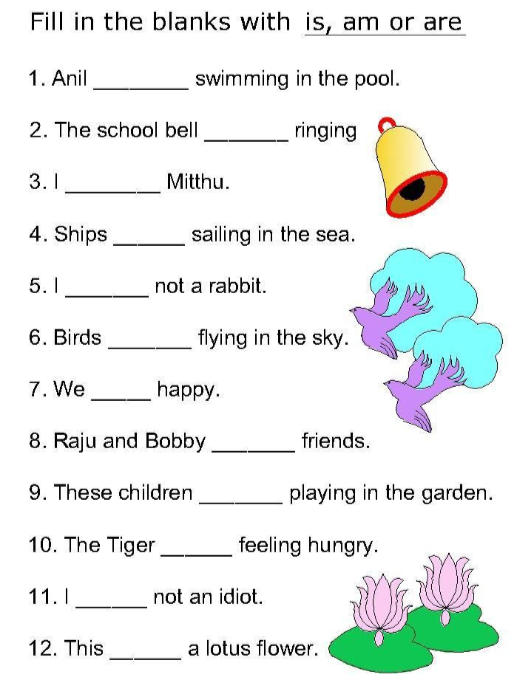 EXERCISE 2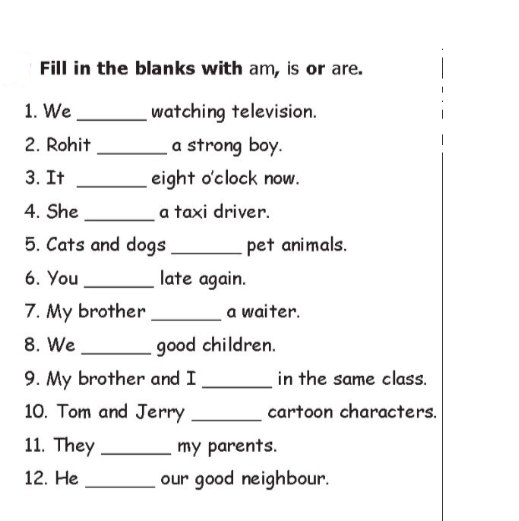 Exercise  3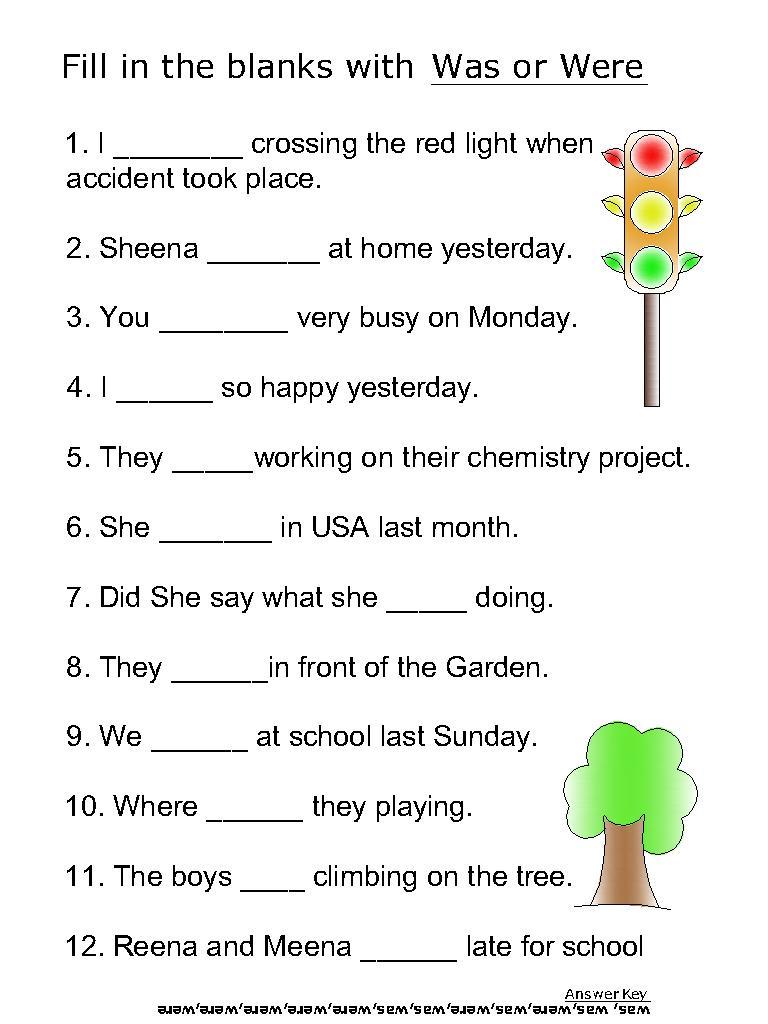 Exercise  4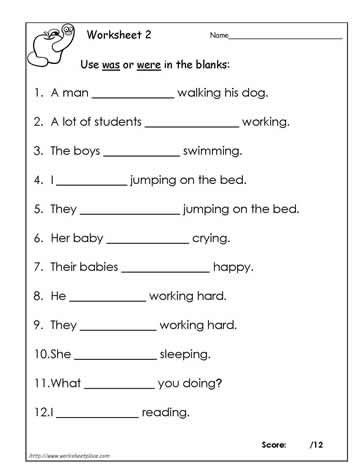  Examples of Picture Composition  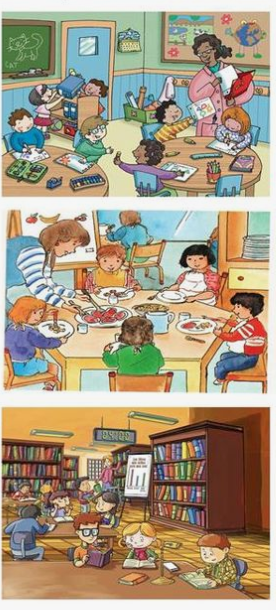 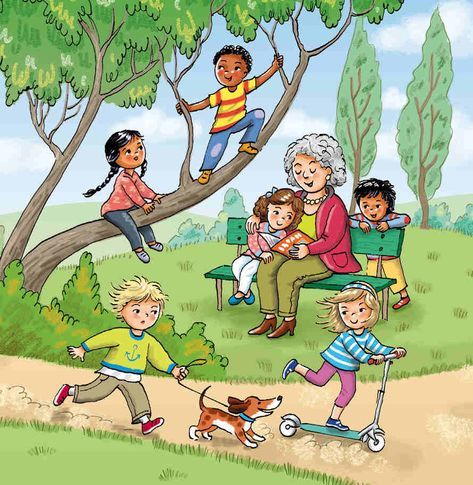 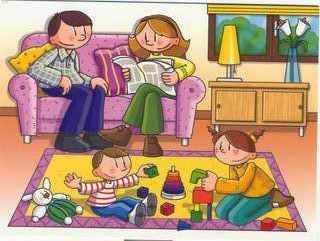 This is a picture of room.There are four people in the room. Father and mother are sitting on the sofa.Mother is reading newspaper.A table lamp is kept on the table.The table has two drawers.Children are playing with toys.